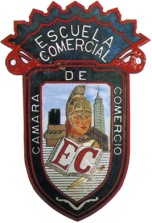 INSTRUCCIONESCon los siguientes datos hacer los Balances generales que correspondan en forma de reporte.*Utilizar hojas tabulares*Escribir el nombre empezando por el apellido paterno en la esquina superior derecha y agregar el número de lista.La comercial s.a.Fecha: 10 de noviembre 2017Almacen del norte, s.a.Fecha: 11 de noviembre 2017El sol naciente, s.a.Fecha: 12 de noviembre 2017CONTESTAR LAS SIGUIENTES PREGUNTAS¿A qué se refieren las decisiones de operación de los negocios?¿A qué se refieren las decisiones de inversión en los negocios?¿A qué se refieren las decisiones de financiamiento de los negocios?¿Qué son los estados financieros?¿Quiénes son los grupos de interés en un negocio?¿Por qué son importantes los estados financieros?MATERIA. – FinanzasGrupo 83AGastos de instalación$810,000.00Caja$500.00Mercancías1,320,000.00Documentos por cobrar220,475.00Rentas pagadas por anticipado320,000.00Depósitos en garantía8,900.00Clientes240,000.00Proveedores425,000.00Deudores diversos50,000.00Documentos por pagar320.250.00Equipo de oficina255,000.00Documentos por cobrar a largo plazo630,250.00Equipo de entrega160,000.00Bancos1,500,000.00Depósitos en garantía$15,105.00Papelería y útiles$225,955.00Acciones y valores10,755.00Intereses cobrados por anticipado155,000.00Rentas cobradas por anticipado125,555.00Equipo de reparto174,255.00Primas de seguros6,155.00Caja1,000.00Edificios4,245,555.00Acreedores hipotecarios2,655,555.00Proveedores975.155.00Bancos2,325,655.00Propaganda320,755.00Terrenos1,742,855.00Equipo de oficina$137,234.00Gastos de instalación$200,163.00Acreedores diversos122,158.00Caja200.00Documentos por pagar a largo plazo72,302.00Intereses cobrados por anticipado2,118.00